OMB#: 0925-0648, Exp., 05/2021 Burden Disclosure Statement: Public reporting burden for this collection of information is estimated to average 2 minutes per response, including the time for reviewing instructions, searching existing data sources, gathering and maintaining the data needed, and completing and reviewing the collection of information. An agency may not conduct or sponsor, and a person is not required to respond to, a collection of information unless it displays a currently valid OMB control number. Send comments regarding this burden estimate or any other aspect of this collection of information, including suggestions for reducing this burden, to: NIH, Project Clearance Branch, 6705 Rockledge Drive, MSC 7974, Bethesda, MD 20892-7974, ATTN: PRA (0925-0648) Do not return the completed form to this address.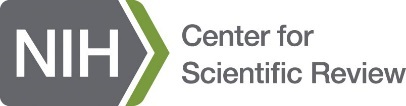 What’s Your Career Stage? □ Graduate Student 	     □ Postdoctoral Fellow 	  □ Early Career		              □ Mid-Career □ Senior Faculty	     □ Industry	 	                 □ Government		□ Other__________________What Would You Like to Learn More About? □ How Peer Review Works□ What Reviewers Look for in Applications □ Review Service □ Grantsmanship □ Fellowships □ Early Career Funding □ Job Opportunities at CSR□ SBIR / STTR Other _______________________________________________________________________________ Do You Have a Specific Question? For a Response . . .     Name:				    Email: